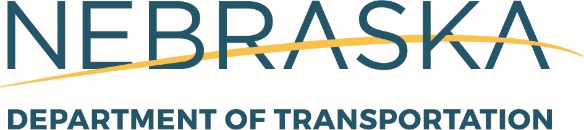 Record of Telephone Conversation